Request For Copies Of Documents 
BUILDING ACT 1993 BUILDING INTERIM REGULATIONS 2017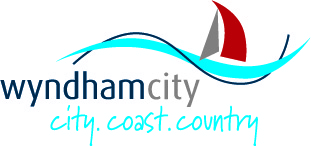 Privacy Statement:The personal information is being collected by Council for Building information in accordance with the Building Act 1993.  Your information will be stored in Council’s Customer Database and used to identify you   when communicating with Council and for the delivery of services and information.  For further information on how your personal information is handled, visit Council’s Privacy Policy at ;   https://www.wyndham.vic.gov.au/privacy-policy*NOTE:   A person shall not act as the agent of an owner or other person having equity in the property unless he/she is authorised in writing by the owner to do so.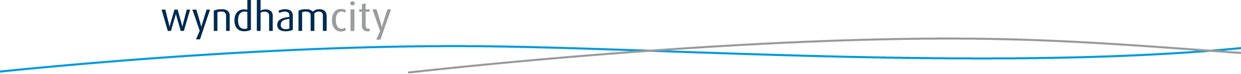 REQUEST FOR THE FOLLOWING: (please tick) NOTE: A partial refund may be applicable upon request, if a building permit file is not available. Please send completed application to mail@wyndham.vic.gov.au or post to PO Box 197 Werribee Vic 3030
SIGNATURE of OWNER* or agent of owner 
SIGNATURE of OWNER* or agent of owner 
SIGNATURE of OWNER* or agent of owner 
SIGNATURE of OWNER* or agent of owner Print  nameDate ---/ -- / -----